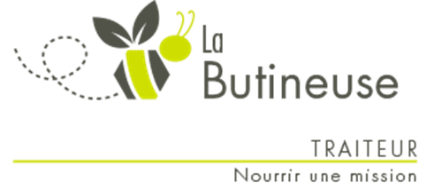 239 avenue ProulxTél : 681-0827www.labutineusedevanier.cominfo@labutineusedevanier.com www.facebook.com/LaButineusedeVanierSemaine 5 – Repas prêts à partir du jeudi 21 octobre @ 9h00Commandez avant le lundi 11 octobre @ 13h00Nom : 				Prénom : 		                                                               Téléphone : ___________________Adresse : 				     				_____		Repas familiauxRepas familiauxRepas familiauxRepas familiauxRepas familiauxRepas familiauxRepas familiauxPlats principauxPrixQtéPrixQté2 portions2 portions4 portions4 portionsBlanquette aux oeufs11.00$21.50$Émincé de bœuf à l’orange11.00$21.50$Poitrine de poulet hawaïenne11.00$21.50$Pâtes crémeuses aux saucisses & champignons11.00$21.50$Saumon, sauce BBQ thaïe11.00$21.50$Casserole de porc & pommes de terre grelots au BBQ11.00$21.50$Spaghetti à la viande11.00$21.50$Boulette fondante à la dinde & ricotta12.00$23.50$Crevettes indiennes12.00$23.50$AccompagnementsPatates paprika2.50 $4.00 $Riz au kale2.50 $4.00 $Fettuccine aux tomates & basilic2.50 $4.00 $Brocoli2.50 $4.00 $Salade de la semaineSalade de macaroni aux petits légumes8oz2.50 $16 oz4.50 $SoupesSoupe aux légumes8 oz1.50 $32 oz5.00 $Crème de poulet8 oz2.00 $32 oz7.00 $DessertsPain brioché6 un.4.00 $Biscuit M. Félix6 un.4.00 $Gâteau aux dattes & cerises4 un4.00 $